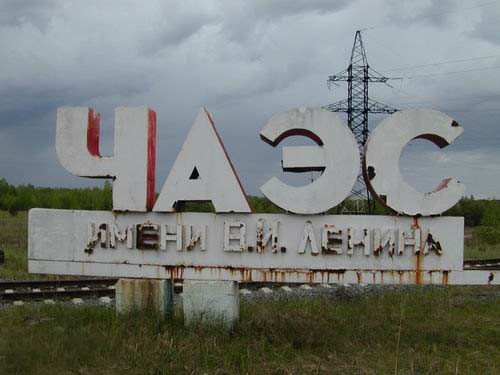 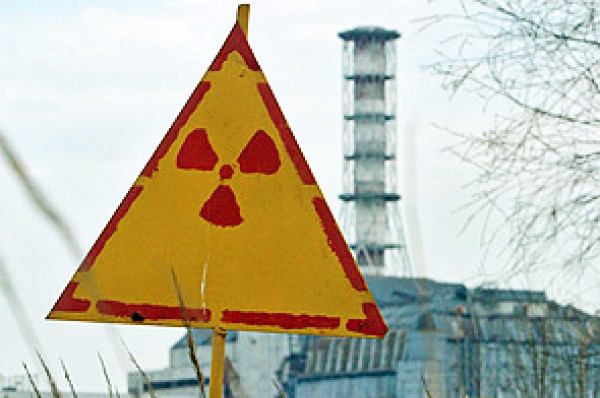 
   Ровно 30лет  минуло с  начала аварии на Чернобыльской АЭС.  В  ликвидации аварии принимали участие население со всего союза. Работали не только профессиональные спасатели, но и добровольцы, работники заводов и предприятий. Равнодушных не было.  В памяти человечества навсегда останутся  неизгладимой раной события, которые произошли в апреле 1986 года.     	   Авария расценивается как крупнейшая в своем роде за всю историю ядерной энергетики, как по предлагаемому количеству погибших и пострадавших от ее последствий людей,  так и по экономическому ущербу. Отдаленные последствия  ощутимы и в наше время.